10. NFV-Turnier für U-14 Juniorinnen-Auswahlmannschaftenvom 12. bis 14. April 2024 in Bad Malente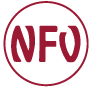 MannschaftsmeldebogenLandesverband:						Bitte den Mannschaftsmeldebogen in ausreichender Anzahl auch für die/den Sichter*in mitbringen.Nr.VornameNameGeburtsdatum12345678910111213141516